Big English 2 – Unit 1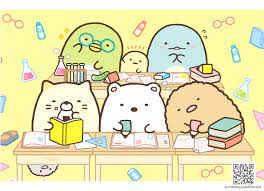 VocabularyGerunds (Verb+ing)NumbersCountry or cityGrammarPresent ProgressiveUsage Of How Manycutcuttingreadreadingglue gluingcolorcoloringplayplayinglisten tolisteningwavewavingcountcountingtalk abouttalking aboutuseusingwritewritingsaysayingonesixelevensixteenplustwoseventwelveseventeenminusthreeeightthirteeneighteenequalsfourninefourteennineteen*thirtyfortyfiftysixtyseventyeightyninetyone hundredfivetenfifteentwenty*thirtyfortyfiftysixtyseventyeightyninetyone hundredEnglandTurkeythe United StatesVietnamSão PauloNew YorkMexicoHong KongWhat’s he / she doing?He’s / She’s reading a book.What are they doing?They’re talking about the pictures.Is he/she coloring a picture?Yes, he / she is.No, he / she isn’t. He / She is cutting paper.Are they counting pencils?Yes, they are.No, they aren’t. They are gluing shapes.How many pictures are there?There’s one picture. How many books are there?There are three books. 